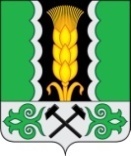 Российская ФедерацияРеспублика ХакасияСовет депутатов Аршановского сельсоветаАлтайского района Республики ХакасияРЕШЕНИЕ27.05.2022г.             	                   с. Аршаново			        № 131 Рассмотрев протест прокурора Алтайского района на пункты 1 и 2 статьи 3 решения Совета депутатов Аршановского сельсовета от 24.12.2021г. № 96 «О бюджете муниципального образования Аршановский сельсовет на 2022 год и на плановый период 2023 и 2024 годов», в соответствии статьи 29 Устава муниципального образования Аршановский сельсовет, Совет депутатов Аршановского сельсовета Алтайского района Республики ХакасияРЕШИЛ: 1. Протест прокурора Алтайского района на пункты 1 и 2 статьи 3 решения Совета депутатов Аршановского сельсовета от 24.12.2021г. № 96 «О бюджете муниципального образования Аршановский сельсовет на 2022 год и на плановый период 2023 и 2024 годов» удовлетворить.2. Направить настоящее Решение прокурору Алтайского района.3. Настоящее Решение вступает в силу со дня его принятия.Глава Аршановского сельсовета                                                         Л.Н.СыргашевО протесте прокурора Алтайского района на пункты 1 и 2 статьи 3 решения Совета депутатов Аршановского сельсовета от 24.12.2021г.№96 «О бюджете муниципального образования Аршановский сельсовет на 2022 год и на плановый период 2023 и 2024 годов»